Publicado en Madrid el 29/07/2024 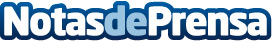 Redkom Computers mejora la eficiencia empresarial con servicios especializados en informática y ofimáticaDesde su fundación en 1995, Redkom Computers ha estado a la vanguardia de la informatización empresarial. Con más de 26 años de experiencia, la empresa ha desarrollado una sólida reputación basada en la confianza y la excelencia en el servicioDatos de contacto:RedkomRedkom916 587 091Nota de prensa publicada en: https://www.notasdeprensa.es/redkom-computers-mejora-la-eficiencia Categorias: Hardware Madrid Emprendedores Otros Servicios Oficinas http://www.notasdeprensa.es